Camps de tennis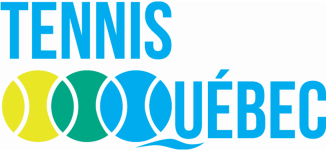 Été 2020Comme chaque année, Tennis Québec sera heureuse de faire paraître dans le Tennis-mag du printemps (mai 2020) et sur son site Internet www.tennis.qc.ca, le répertoire des camps de tennis qui seront offerts à l’été 2020 par les clubs intérieurs ou organismes de tennis extérieur AFFILIÉS À TENNIS QUÉBEC pour l’année en cours. Vous êtes donc invité à nous transmettre vos renseignements complets si vous désirez vous prévaloir de cette possibilité de promotion gratuite, avantage offert exclusivement aux organismes affiliés à Tennis Québec. TOUS les renseignements doivent parvenir à Tennis QuébecAVANT LE 14 FÉVRIER 2020 à courrier@tennis.qc.ca.3-RENSEIGNEMENTS OBLIGATOIRES CONCERNANT LES CAMPS (renseignements qui seront diffusés)Si vous avez d’autres entraîneurs, veuillez inscrire leurs coordonnées dans la case « Renseignements supplémentaires » ci-dessus.5- Renseignements pour publicité Tennis-mag Je désire obtenir des renseignements concernant la publicité paraissant dans Tennis-mag.6- Section RÉSERVÉE à Tennis Québec	ÉVÉN – Camps d’étéRéception du formulaire : ___________________________	sauvegarde commun 	entrée BD Copie remise au dir. comm. pour info publicité : ___________________________	MAJ Web : ___________________________AVIS DE PROTECTION DES RENSEIGNEMENTS PERSONNELS Tennis Québec assure la confidentialité et une protection totale des renseignements personnels de ses membres. Ceux-ci ne sont utilisés qu’aux fins auxquelles ils ont été recueillis et ne sont en aucun cas partagés avec d’autres organismes ou entreprises n’étant pas liés aux activités de tennis sanctionnées par Tennis Québec.1- AVIS IMPORTANT – Veuillez cocher obligatoirement J’atteste avoir pris connaissance de l’avis ci-dessous.VOTRE FORMULAIRE POURRAIT ÊTRE NON TRAITÉ ET REJETÉ si : 1) de fausses déclarations sont faites; 2) un champ obligatoire, qui est identifié par un astérisque, n'a pas été complété;3) le formulaire est illisible (S.V.P. Veuillez remplir le formulaire directement dans Word. Sinon, veuillez écrire lisiblement en caractère d’imprimerie – lettres moulées).2- Renseignement de la PERSONNE-CONTACT pour Tennis Québec                                            (N.B. Ces renseignements ne seront pas publiés.)(Important : Seuls les renseignements des camps offerts par les clubs ou organismes affiliés à Tennis Québec seront publiés.Si vous désirez vous affilier, veuillez contacter Andréanne Martin au 514 270-6060, poste 609 ou regtech@tennis.qc.ca )2- Renseignement de la PERSONNE-CONTACT pour Tennis Québec                                            (N.B. Ces renseignements ne seront pas publiés.)(Important : Seuls les renseignements des camps offerts par les clubs ou organismes affiliés à Tennis Québec seront publiés.Si vous désirez vous affilier, veuillez contacter Andréanne Martin au 514 270-6060, poste 609 ou regtech@tennis.qc.ca )2- Renseignement de la PERSONNE-CONTACT pour Tennis Québec                                            (N.B. Ces renseignements ne seront pas publiés.)(Important : Seuls les renseignements des camps offerts par les clubs ou organismes affiliés à Tennis Québec seront publiés.Si vous désirez vous affilier, veuillez contacter Andréanne Martin au 514 270-6060, poste 609 ou regtech@tennis.qc.ca )2- Renseignement de la PERSONNE-CONTACT pour Tennis Québec                                            (N.B. Ces renseignements ne seront pas publiés.)(Important : Seuls les renseignements des camps offerts par les clubs ou organismes affiliés à Tennis Québec seront publiés.Si vous désirez vous affilier, veuillez contacter Andréanne Martin au 514 270-6060, poste 609 ou regtech@tennis.qc.ca )2- Renseignement de la PERSONNE-CONTACT pour Tennis Québec                                            (N.B. Ces renseignements ne seront pas publiés.)(Important : Seuls les renseignements des camps offerts par les clubs ou organismes affiliés à Tennis Québec seront publiés.Si vous désirez vous affilier, veuillez contacter Andréanne Martin au 514 270-6060, poste 609 ou regtech@tennis.qc.ca )2- Renseignement de la PERSONNE-CONTACT pour Tennis Québec                                            (N.B. Ces renseignements ne seront pas publiés.)(Important : Seuls les renseignements des camps offerts par les clubs ou organismes affiliés à Tennis Québec seront publiés.Si vous désirez vous affilier, veuillez contacter Andréanne Martin au 514 270-6060, poste 609 ou regtech@tennis.qc.ca )2- Renseignement de la PERSONNE-CONTACT pour Tennis Québec                                            (N.B. Ces renseignements ne seront pas publiés.)(Important : Seuls les renseignements des camps offerts par les clubs ou organismes affiliés à Tennis Québec seront publiés.Si vous désirez vous affilier, veuillez contacter Andréanne Martin au 514 270-6060, poste 609 ou regtech@tennis.qc.ca )2- Renseignement de la PERSONNE-CONTACT pour Tennis Québec                                            (N.B. Ces renseignements ne seront pas publiés.)(Important : Seuls les renseignements des camps offerts par les clubs ou organismes affiliés à Tennis Québec seront publiés.Si vous désirez vous affilier, veuillez contacter Andréanne Martin au 514 270-6060, poste 609 ou regtech@tennis.qc.ca )2- Renseignement de la PERSONNE-CONTACT pour Tennis Québec                                            (N.B. Ces renseignements ne seront pas publiés.)(Important : Seuls les renseignements des camps offerts par les clubs ou organismes affiliés à Tennis Québec seront publiés.Si vous désirez vous affilier, veuillez contacter Andréanne Martin au 514 270-6060, poste 609 ou regtech@tennis.qc.ca )2- Renseignement de la PERSONNE-CONTACT pour Tennis Québec                                            (N.B. Ces renseignements ne seront pas publiés.)(Important : Seuls les renseignements des camps offerts par les clubs ou organismes affiliés à Tennis Québec seront publiés.Si vous désirez vous affilier, veuillez contacter Andréanne Martin au 514 270-6060, poste 609 ou regtech@tennis.qc.ca )2- Renseignement de la PERSONNE-CONTACT pour Tennis Québec                                            (N.B. Ces renseignements ne seront pas publiés.)(Important : Seuls les renseignements des camps offerts par les clubs ou organismes affiliés à Tennis Québec seront publiés.Si vous désirez vous affilier, veuillez contacter Andréanne Martin au 514 270-6060, poste 609 ou regtech@tennis.qc.ca )2- Renseignement de la PERSONNE-CONTACT pour Tennis Québec                                            (N.B. Ces renseignements ne seront pas publiés.)(Important : Seuls les renseignements des camps offerts par les clubs ou organismes affiliés à Tennis Québec seront publiés.Si vous désirez vous affilier, veuillez contacter Andréanne Martin au 514 270-6060, poste 609 ou regtech@tennis.qc.ca )2- Renseignement de la PERSONNE-CONTACT pour Tennis Québec                                            (N.B. Ces renseignements ne seront pas publiés.)(Important : Seuls les renseignements des camps offerts par les clubs ou organismes affiliés à Tennis Québec seront publiés.Si vous désirez vous affilier, veuillez contacter Andréanne Martin au 514 270-6060, poste 609 ou regtech@tennis.qc.ca )* Sexe* NOM DE FAMILLE de la personne-ressource* NOM DE FAMILLE de la personne-ressource* NOM DE FAMILLE de la personne-ressource* NOM DE FAMILLE de la personne-ressource* NOM DE FAMILLE de la personne-ressource* NOM DE FAMILLE de la personne-ressource* PRÉNOM de la personne-ressource* PRÉNOM de la personne-ressource* PRÉNOM de la personne-ressource* PRÉNOM de la personne-ressource* PRÉNOM de la personne-ressource* PRÉNOM de la personne-ressource F       M* Date de naissance – OBLIGATOIRE voir la note ci-dessous         * Date de naissance – OBLIGATOIRE voir la note ci-dessous         * Date de naissance – OBLIGATOIRE voir la note ci-dessous         * Date de naissance – OBLIGATOIRE voir la note ci-dessous         Jour :Jour :Mois :Année :* Organisme – entreprise – club – municipalité, etc.* Organisme – entreprise – club – municipalité, etc.* Organisme – entreprise – club – municipalité, etc.* Organisme – entreprise – club – municipalité, etc.* Organisme – entreprise – club – municipalité, etc.* Organisme – entreprise – club – municipalité, etc.* Organisme – entreprise – club – municipalité, etc.* Titre* Titre* Titre* Titre* Titre* Titre* Adresse* Adresse rurale* Adresse rurale* Adresse rurale* Adresse rurale* Adresse rurale* Adresse rurale* Ville* Ville* Ville* Ville* Ville* Ville Rés      Bur* Province* Code postal* Région* Région* Région* Région* Région* Région* Région* Région* Région* Région* Région* Téléphone – Important : Veuillez insérer le # de cellulaire à la ligne #3* Téléphone – Important : Veuillez insérer le # de cellulaire à la ligne #3Code régionalOBLIGATOIRENo téléphoneNo téléphoneNo téléphoneNo téléphoneNo téléphoneNo téléphonePoste1- Résidence - Obligatoire1- Résidence - Obligatoire   -       -       -       -       -       -    2- Bureau2- Bureau   -       -       -       -       -       -    3- Cellulaire3- Cellulaire   -       -       -       -       -       -    * COURRIEL – Obligatoire – Veuillez lire la note ci-dessous s.v.p.* COURRIEL – Obligatoire – Veuillez lire la note ci-dessous s.v.p.* COURRIEL – Obligatoire – Veuillez lire la note ci-dessous s.v.p.* COURRIEL – Obligatoire – Veuillez lire la note ci-dessous s.v.p.* COURRIEL – Obligatoire – Veuillez lire la note ci-dessous s.v.p.Les dates de naissance ne sont en aucun cas diffusées. Cette information est utilisée par Tennis Québec afin d’éviter les doublons dans ses bases de données.Tennis Québec communique en priorité par courriel avec ses membres pour transmettre des avis très importants se rattachant au thème du présent formulaire.Nous vous recommandons fortement d'inscrire une adresse courriel aux endroits désignés sur ce formulaire afin de demeurer bien informé.Les dates de naissance ne sont en aucun cas diffusées. Cette information est utilisée par Tennis Québec afin d’éviter les doublons dans ses bases de données.Tennis Québec communique en priorité par courriel avec ses membres pour transmettre des avis très importants se rattachant au thème du présent formulaire.Nous vous recommandons fortement d'inscrire une adresse courriel aux endroits désignés sur ce formulaire afin de demeurer bien informé.Les dates de naissance ne sont en aucun cas diffusées. Cette information est utilisée par Tennis Québec afin d’éviter les doublons dans ses bases de données.Tennis Québec communique en priorité par courriel avec ses membres pour transmettre des avis très importants se rattachant au thème du présent formulaire.Nous vous recommandons fortement d'inscrire une adresse courriel aux endroits désignés sur ce formulaire afin de demeurer bien informé.Les dates de naissance ne sont en aucun cas diffusées. Cette information est utilisée par Tennis Québec afin d’éviter les doublons dans ses bases de données.Tennis Québec communique en priorité par courriel avec ses membres pour transmettre des avis très importants se rattachant au thème du présent formulaire.Nous vous recommandons fortement d'inscrire une adresse courriel aux endroits désignés sur ce formulaire afin de demeurer bien informé.Les dates de naissance ne sont en aucun cas diffusées. Cette information est utilisée par Tennis Québec afin d’éviter les doublons dans ses bases de données.Tennis Québec communique en priorité par courriel avec ses membres pour transmettre des avis très importants se rattachant au thème du présent formulaire.Nous vous recommandons fortement d'inscrire une adresse courriel aux endroits désignés sur ce formulaire afin de demeurer bien informé.Les dates de naissance ne sont en aucun cas diffusées. Cette information est utilisée par Tennis Québec afin d’éviter les doublons dans ses bases de données.Tennis Québec communique en priorité par courriel avec ses membres pour transmettre des avis très importants se rattachant au thème du présent formulaire.Nous vous recommandons fortement d'inscrire une adresse courriel aux endroits désignés sur ce formulaire afin de demeurer bien informé.Les dates de naissance ne sont en aucun cas diffusées. Cette information est utilisée par Tennis Québec afin d’éviter les doublons dans ses bases de données.Tennis Québec communique en priorité par courriel avec ses membres pour transmettre des avis très importants se rattachant au thème du présent formulaire.Nous vous recommandons fortement d'inscrire une adresse courriel aux endroits désignés sur ce formulaire afin de demeurer bien informé.Les dates de naissance ne sont en aucun cas diffusées. Cette information est utilisée par Tennis Québec afin d’éviter les doublons dans ses bases de données.Tennis Québec communique en priorité par courriel avec ses membres pour transmettre des avis très importants se rattachant au thème du présent formulaire.Nous vous recommandons fortement d'inscrire une adresse courriel aux endroits désignés sur ce formulaire afin de demeurer bien informé.Les dates de naissance ne sont en aucun cas diffusées. Cette information est utilisée par Tennis Québec afin d’éviter les doublons dans ses bases de données.Tennis Québec communique en priorité par courriel avec ses membres pour transmettre des avis très importants se rattachant au thème du présent formulaire.Nous vous recommandons fortement d'inscrire une adresse courriel aux endroits désignés sur ce formulaire afin de demeurer bien informé.Les dates de naissance ne sont en aucun cas diffusées. Cette information est utilisée par Tennis Québec afin d’éviter les doublons dans ses bases de données.Tennis Québec communique en priorité par courriel avec ses membres pour transmettre des avis très importants se rattachant au thème du présent formulaire.Nous vous recommandons fortement d'inscrire une adresse courriel aux endroits désignés sur ce formulaire afin de demeurer bien informé.Les dates de naissance ne sont en aucun cas diffusées. Cette information est utilisée par Tennis Québec afin d’éviter les doublons dans ses bases de données.Tennis Québec communique en priorité par courriel avec ses membres pour transmettre des avis très importants se rattachant au thème du présent formulaire.Nous vous recommandons fortement d'inscrire une adresse courriel aux endroits désignés sur ce formulaire afin de demeurer bien informé.Les dates de naissance ne sont en aucun cas diffusées. Cette information est utilisée par Tennis Québec afin d’éviter les doublons dans ses bases de données.Tennis Québec communique en priorité par courriel avec ses membres pour transmettre des avis très importants se rattachant au thème du présent formulaire.Nous vous recommandons fortement d'inscrire une adresse courriel aux endroits désignés sur ce formulaire afin de demeurer bien informé.Les dates de naissance ne sont en aucun cas diffusées. Cette information est utilisée par Tennis Québec afin d’éviter les doublons dans ses bases de données.Tennis Québec communique en priorité par courriel avec ses membres pour transmettre des avis très importants se rattachant au thème du présent formulaire.Nous vous recommandons fortement d'inscrire une adresse courriel aux endroits désignés sur ce formulaire afin de demeurer bien informé.ContactsContactsContactsContactsNom du campOrganisme offrant le campVilleLieu où le camp sera offert(ex. nom du club, nom du parc, etc.)TéléphonePosteCourrielSite InternetPage FacebookPersonne(s)-ressource(s)Personne(s)-ressource(s)Personne(s)-ressource(s)* Sexe* Nom de famille de la personne-ressource* Prénom de la personne-ressource F       M* Sexe* Nom de famille de la personne-ressource* Prénom de la personne-ressource F       M* Sexe* Nom de famille de la personne-ressource* Prénom de la personne-ressource F       MPériode(s) – datesPériode(s) – datesPériode(s) – datesPériode(s) – datesVous n’êtes pas obligé de détailler les dates. Vous pouvez tout simplement spécifier la date de début et la date de fin.Plusieurs dates distinctes peuvent être possibles, selon les différents camps.Ex. 25 juin au 23 août 2020Vous n’êtes pas obligé de détailler les dates. Vous pouvez tout simplement spécifier la date de début et la date de fin.Plusieurs dates distinctes peuvent être possibles, selon les différents camps.Ex. 25 juin au 23 août 2020Vous n’êtes pas obligé de détailler les dates. Vous pouvez tout simplement spécifier la date de début et la date de fin.Plusieurs dates distinctes peuvent être possibles, selon les différents camps.Ex. 25 juin au 23 août 2020Vous n’êtes pas obligé de détailler les dates. Vous pouvez tout simplement spécifier la date de début et la date de fin.Plusieurs dates distinctes peuvent être possibles, selon les différents camps.Ex. 25 juin au 23 août 2020ÂgesVeuillez inscrire l’âge d’admissibilité des participants.Plusieurs catégories d’âge peuvent être possibles, selon les différents camps.Ex. 4 à 16 ans	ou	5 ans et +Niveau(x) de jeuVeuillez inscrire le niveau de jeu.Plusieurs niveaux de jeu peuvent être possibles, selon les différents camps. Récréatif – Débutant	 Compétitif	 Autre :       Récréatif – Intermédiaire Récréatif – AvancéRenseignements supplémentairesNotez que ces informations ne paraîtront que sur le site Internet de Tennis Québec, l’espace étant insuffisant dans le Tennis-mag pour mettre des renseignements supplémentaires.4 – Qui sont les entraîneurs qui offriront les camps? Spécifiez leur niveau de certification PNCE ou le type de formation qu’ils ont suivies.N.B. Ces données ne seront pas publiées.Tennis Québec tient à s’assurer que le personnel enseignant pour les camps soit dûment certifié ou ait suivi la formation « animateur de tennis communautaire » ou la formation « sécurité » offertes par l’APT.4 – Qui sont les entraîneurs qui offriront les camps? Spécifiez leur niveau de certification PNCE ou le type de formation qu’ils ont suivies.N.B. Ces données ne seront pas publiées.Tennis Québec tient à s’assurer que le personnel enseignant pour les camps soit dûment certifié ou ait suivi la formation « animateur de tennis communautaire » ou la formation « sécurité » offertes par l’APT.4 – Qui sont les entraîneurs qui offriront les camps? Spécifiez leur niveau de certification PNCE ou le type de formation qu’ils ont suivies.N.B. Ces données ne seront pas publiées.Tennis Québec tient à s’assurer que le personnel enseignant pour les camps soit dûment certifié ou ait suivi la formation « animateur de tennis communautaire » ou la formation « sécurité » offertes par l’APT.4 – Qui sont les entraîneurs qui offriront les camps? Spécifiez leur niveau de certification PNCE ou le type de formation qu’ils ont suivies.N.B. Ces données ne seront pas publiées.Tennis Québec tient à s’assurer que le personnel enseignant pour les camps soit dûment certifié ou ait suivi la formation « animateur de tennis communautaire » ou la formation « sécurité » offertes par l’APT.IMPORTANT : À compter du 30 juin 2020, tous ceux et celles qui entraînent, enseignent, ou assistent et les personnes en position d’autorité au sein de tous les clubs d’intérieur et d’extérieur du Canada ont l’obligation de se soumettre à des vérifications et de suivre une formation pour un sport sécuritaire.Si vous désirez avoir plus de renseignements, veuillez contacter Andréanne Martin au 514 270-6060, poste 609 ou regtech@tennis.qc.caIMPORTANT : À compter du 30 juin 2020, tous ceux et celles qui entraînent, enseignent, ou assistent et les personnes en position d’autorité au sein de tous les clubs d’intérieur et d’extérieur du Canada ont l’obligation de se soumettre à des vérifications et de suivre une formation pour un sport sécuritaire.Si vous désirez avoir plus de renseignements, veuillez contacter Andréanne Martin au 514 270-6060, poste 609 ou regtech@tennis.qc.caIMPORTANT : À compter du 30 juin 2020, tous ceux et celles qui entraînent, enseignent, ou assistent et les personnes en position d’autorité au sein de tous les clubs d’intérieur et d’extérieur du Canada ont l’obligation de se soumettre à des vérifications et de suivre une formation pour un sport sécuritaire.Si vous désirez avoir plus de renseignements, veuillez contacter Andréanne Martin au 514 270-6060, poste 609 ou regtech@tennis.qc.caIMPORTANT : À compter du 30 juin 2020, tous ceux et celles qui entraînent, enseignent, ou assistent et les personnes en position d’autorité au sein de tous les clubs d’intérieur et d’extérieur du Canada ont l’obligation de se soumettre à des vérifications et de suivre une formation pour un sport sécuritaire.Si vous désirez avoir plus de renseignements, veuillez contacter Andréanne Martin au 514 270-6060, poste 609 ou regtech@tennis.qc.ca* Sexe* Nom de famille* PrénomNiveau de certification/formation F       M F       M F       M F       M F       M